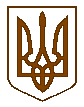 Баришівська селищна рада                                                                                                                                Броварського районуКиївської області     VIII скликання   Р І Ш Е Н Н Я  16.12.2021                                                                                        № 981-17-08Про затвердження технічних документацій     із землеустрою щодо встановлення (відновлення)меж земельних ділянок в натурі (на місцевості)          На підставі ст.41 Конституції України, ст.22, 25, 26, 55 Закону України „Про  землеустрій” ст.ст.12, 40, 116, 118, 121, 186-1 Земельного кодексу України, ст.26 Закону України „Про місцеве самоврядування в Україні”, розглянувши заяви громадян, в яких вони просять затвердити технічні документації із землеустрою щодо встановлення (відновлення) меж земельних ділянок  в натурі (на місцевості), враховуючи пропозиції комісії з питань регулювання земельних ресурсів та відносин, містобудування та архітектури, охорони довкілля та благоустрою населених пунктів, селищна рада в и р і ш и л а:    1.Затвердити технічні документації із землеустрою щодо  встановлення    (відновлення) меж земельних ділянок в натурі (на місцевості) для будівництва та обслуговування житлового будинку, господарських будівель і споруд по Баришівській селищній раді та відповідних старостинських округах.    2.Передати у приватну власність земельні ділянки для будівництва та обслуговування житлового будинку, господарських будівель і споруд на території Баришівської селищної ради та відповідних старостинських округах громадянам: - Рябій Тетяні Петрівні, жительці м.Київ, вул. А.Ахматової,19 кв.122,  земельну ділянку площею 0,2500 га, кадастровий номер: 3220286101:16:021:0054, для будівництва та обслуговування житлового будинку, господарських будівель і споруд в с. Перемога, вул.Партизанська,6;- Костенко Наталії Вікторівні, жительці м.Київ, вул.Коперника,14 кв.27, земельну ділянку площею 0,2445 га, кадастровий номер: 3220286101:16:001:0027 для будівництва та обслуговування житлового будинку, господарських будівель і споруд в  с.Перемога, пров.Каштановий,38;- Соколовській Раїсі Іванівні, жительці м.Київ, пров.Квітневий,1а кв.157, земельну ділянку площею 0,0700 га, кадастровий номер: 3220255101:01:024:0070 для будівництва та обслуговування житлового будинку, господарських будівель і споруд в  смт Баришівка, вул.Добра,24-а.        3.Громадянам  провести реєстрацію права приватної власності на земельну ділянку відповідно до вимог чинного законодавства України.          4.Власники повинні використовувати земельні ділянки за цільовим призначенням дотримуючись вимог Земельного кодексу України.        5.Оприлюднити  рішення на офіційному веб-сайті Баришівської селищної ради.        6.Контроль за виконанням рішення покласти на постійну комісію з питань регулювання земельних ресурсів та відносин, містобудування та архітектури, охорони довкілля та благоустрою населених пунктів.     Селищний голова                               Олександр ВАРЕНІЧЕНКО